      Ysgol Gyfun Gwynllyw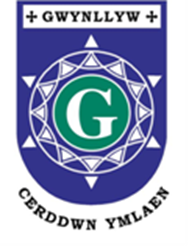           Pennaeth: Miss Elan Bolton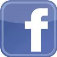 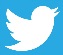                                        Heol Folly, Trefddyn, Pontypŵl, Torfaen, NP48JD                                    Tel : (01495) 750405     http://gwynllyw.weebly.com                                        YGGSwyddfa@gwynllyw.schoolsedu.org.uk   I am writing to inform you that extra mathematics sessions will be held after school on a Monday and Wednesday. These sessions will be open to all those sitting the intermediate paper in the summer and will be extremely beneficial in preparing your child for the exam.There will be two sessions each week, both sessions will cover the same topic giving you choice of a preferred day. Please find attached a timetable of the up and coming sessions. Each child is welcome to attend all sessions or those you feel would be beneficial to them. Can I please ask that the following slip is filled and returned to school as soon as possible in order to gage interest in these sessions?  I also ask that you provide an email address for ease of correspondence.Kind Regards,I would/ would not like my child………………………………………. to receive extra mathematics lessons after school. I provide my email……………………………………………………………………………………………… for ease of correspondence.Mrs R CegielskiMathematics Intervention Teacher       Ysgol Gyfun Gwynllyw          Pennaeth: Miss Elan Bolton                                       Heol Folly, Trefddyn, Pontypŵl, Torfaen, NP48JD                                    Tel : (01495) 750405     http://gwynllyw.weebly.com                                        YGGSwyddfa@gwynllyw.schoolsedu.org.uk   Annwyl Rhieni/Gwarcheidwad,Ysgrifennaf atoch i hysbysebu’r sesiynau mathemateg ychwanegol a fydd yn cael eu cynnal ar ôl ysgol dydd Llun a Dydd Mercher. Fe fydd y sesiynau yn agored i bod disgybl a fydd yn eistedd y papur canolradd yn yr haf ac fe fydden nhw’n fuddiol iawn i’ch plentyn.Fe fydd sesiynau nos Lun yn cael ei ail rhedeg nos Fercher gan roi dewis o ddail diwrnod i chi.Wedi ei atodi mae copi o’r amserlen.  Fe fydd yna groeso I’ch plentyn fynychu pob sesiwn, neu’r rhai yr ydych yn teimlo bydd yn fuddiol iddynt.Gofynnwn yn garedig i chi llenwi’r slip isod a'i ddanfon yn ôl i’r ysgol cyn cyntaf a phosib er mwyn i ni gael syniad o ddiddordeb.  Hefyd gofynnwn i chi ddarparu eich e-bost i hwyluso’r broses o gadw mewn cysylltiadFe hoffwn/ na hoffwn I fy mhlentyn………………………………………………………. I dderbyn gwersi ychwanegol mathemateg.Rwyf yn darpharu fy cyfeiriad ebost I hwyluso cyfarthrebiad gyda’r athrawes ymyrraeth……………………………………………………………………….Mrs R CegielskiAthrawes Ymyrraeth MathemategPwnc/ TopicDate  ( 3:35- 5)Rhif:Rheolau indecsau, ffurf safonol.(rules of indices, standard index form) Session 1 -Monday  November 20th Session 2 – Wednesday  November 22ndRhif:Cymhareb a chyfrannedd(Ratio and proportion)Session 1 -Monday  November 27th Session 2 –Wednesday November 29thAlgebra: Datrys Hafaliadau, newid testun formiwla, Ehangu a ffactorio( solving equations, re arranging formula’s, factorising)Session 1 –Monday,  December 4th Session 2 – Wednesday, December 6th  Algebra:Anhafaleddau, Hafaliadau cydamserol ac Nfed term. (Inequalities, simultaneous equations, nth term)Session 1 –Monday,  December 11th  Session 2 – Wednesday, December 13th Algebra:Y= mx + C, Cynnig a gwella (Trial and improvement)Session 1 –Monday,  December 18th  Session 2 – Wednesday, December 20th  Siap, Gofod a Mesurau:Llunio efo cwmpas, OnlglauUsing a compass to traw triangles etc)Session 1 –Monday,  January 10th Session 2 – Wednesday, January 13th Siap, Gofod a Mesurau:Siapau Cyfarth, cymesuredd(similar triangles, symmetry)Session 1 –Monday,  January  15th   Session 2 – Wednesday, January 17th Siap, Gofod a Mesurau:Polygonau a dechrau theorem cylch(Polygons and circle theorem)Session 1 –Monday,  January 22nd Session 2 – Wednesday, January 24th Siap, Gofod a Mesurau:Trawsffurfiadau, cyfesurynnau geometregol (Translation of shape)Session 1 –Monday,  January 29th Session 2 – Wednesday, January 31st Siap, Gofod a Mesurau:Theoremau cylchoedd(circle theorem) Session 1 –Monday,  February 5th Session 2 – Wednesday,  February 7th Siap, gofod a mesurau:Llunio wrth raddfa,  Siapau 2D a 3D(Drawing according to scale, 2D and 3D shapes)Session 1 –Monday,  February 12th Session 2 – Wednesday, February 14th Siap, Gofod a Mesurau:Theorem Pythagoras, Onglau.(Angles, Pythagoras)Session 1 –Monday,  February 26th Session 2 – Wednesday, February 28th Siap, Gofod a Mesurau:Trigonometrig(Trigonometry)Session 1 –Monday,  March 5th Session 2 – Wednesday,  March 7th Siap, Gofod a Mesurau: Brithweithio onlau polygonnau (Tessellating , Angles with polygons)Session 1 –Monday,  March 12th  Session 2 – Wednesday, march  14th Siap, Gofod a Mesurau:Cyfeiriannau, Locws(Orienteering, loci)Session 1 –Monday,  March  19th Session 2 – Wednesday, March  21st Siap, Gofod a Mesurau:Perimedr ac arwynebedd, cyfaintSiap.Dimensiynau, (perimeter, area, volume and dimensions)Session 1 –Monday,  March  26th Session 2 – Wednesday, March  28thTrin Data:Siart Cylch, cymedr,canolrif,modd Amrediad(pie Charts, Mean, modd, Median, range)Session 1 –Monday,  April 16th Session 2 – Wednesday,  April 18th Trin Data:Amlder cymharol, Diagramau(Diagrams, relative frequencies, Diagrams)Session 1 –Monday,  April 23rd Session 2 – Wednesday,  April  25th Trin Data:Tebygolrwydd, Diagramau canghennog(Probability)Session 1 –Monday,  April 30th Session 2 – Wednesday,  May 2nd Sesiwn Adolygu CyffredinolSession 1 – Monday, May 7th Session 2 – Wednesday, May 9thSesiwn Adolygu CyffredinolSession 1 – Monday, May 14th Sesiwn 2 – Wednesday, May 16th 